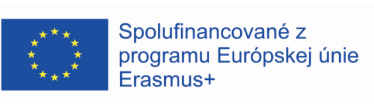 ERASMUS+KA102 - Mobilita učiacich sa a zamestnancov v OVPProjekt  Podporujeme žiakovčíslo projektu 2020-1-SK01-KA102-077883Stredná odborná škola dopravná, Rosinská cesta 2, 010 08 ŽilinaVÝSTUP: POROVNÁVANIE ŠKVP, METÓD VYUČOVANIA odboru AUTOTRONIKDecember 20211/ Školský vzdelávací programUČEBNÝ PLÁN STŘEDNÍ ODBORNÁ ŠKOLA A STŘEDNÍ ODBORNÉ UČILIŠTĚ, HRADEC KRÁLOVÉ, VOCELOVA 1338, 50002 HRADEC KRÁLOVÉ (čiernou farbou)STREDNÁ ODBORNÁ ŠKOLA DOPRAVNÁ, ROSINSKÁ CESTA 2, 010 08 ŽILINA  
(zelenou  farbou)POROVNANIE DOTÁCII HODÍNElektro a strojárske predmety sú v porovnateľnej dotácií. V Hradci Králové majú väčšiu dotáciu odborných predmetov zameraných na automobilové predmety.  Oproti tomu odborný výcvik je na našej škole vo vyššej dotácií.Odborný výcvik sa realizuje v odborne vybavených dielňach, ktoré sú zamerané  na konkrétnu časť automobilu napr. autoelektrika, mechanika automobilu, karoséria, autotronika. 
Študenti majú k dispozícii funkčné časti automobilov, napr. funkčný motor s potrebnými časťami. Majster vysvetľuje na funkčnom modely princíp fungovania napr. zapaľovacej sústavy automobilu, snímače tohto systému. Meranie pomocou sériovej na zistenie všeobecnej príčiny chyby a paralelnej diagnostiky na presné určenie závady. 2/ Metódy a formy výučbyVýučbové metódy a techniky učiteľa používané v Hradci KrálovéA) METÓDY NA VYSVETĽOVANIE NOVÉHO UČIVAPri výučbe používali klasické výučbové metódy na vysvetľovanie nového učiva :1)Slovné – rozprávanie:- vysvetľovanie- prednáška- práca s textom- rozhovor2)Názorno – demonštratívne metódy :- predvádzanie a pozorovanie- práca s obrazom- inštruktáž3)Praktické metódy :-vytváranie zručnosti-napodobňovanie-manipulovanie-produkčné metódy4)Aktivizujúce metódy :- zadávanie otázok- diskusná metóda- heuristická metóda- inscenačné metódy- didaktické hry5)Komplexné výučbové metódy :- frontálna výučba- skupinová a kooperatívna výučba- projektová výučba –dramatická výchova- otvorené učenie v životných situáciách - počítačová výučba, elearning 6) Motivačné metódy- motivačné rozprávanie - citové a sugestívne slovné približovanie toho, o čom sa budú žiaci učiť.
- motivačný rozhovor - učiteľ vedie so žiakmi dialóg
- motivačná demonštrácia - učiteľ pomocou ukážok vzbudzuje záujem
- problém ako motivácia - na základe problému učiteľ upúta pozornosť žiakov a potom vysvetľuje   učivo
- aktualizácia obsahu - učiteľ približuje a spája učivo s príkladmi zo života
- pochvala, povzbudenie s kritika - sú významnými prvkami motivácie
 B) VÝSTUPY ŽIAKA –  METÓDY NA OVEROVANIE A HODNOTENIE VEDOMOSTÍ ŽIAKOVPoužívali klasické didaktické metódy na overovanie vedomostí
1) ústne skúšanie - môže mať orientačný charakter alebo môže byť spojené s klasifikáciou. Realizuje sa rozhovorom alebo samostatným ústnym prejavom žiaka.
2) písomné skúšanie – diktáty, rôzne písomné práce, domáce úlohy…
Ústne a písomné skúšanie má svoje výhody aj nevýhody, preto ich treba striedať. Prednosti ústneho skúšania spočívajú v tom, že učiteľ i žiaci môžu reagovať na vyjadrenia skúšaného. Žiaka je možné usmerniť, upozorniť. Písomné skúšanie má výhodu, že zabezpečuje rovnaké podmienky všetkým žiakom.
3) praktické cvičenia4) didaktické testy - presné písomné skúšanie s viacerými prednosťami - rýchle vyskúšanie, rovnaké možnosti pre všetkýchZískané vedomosti overovali:- priebežne – počas vysvetľovania- orientačne – po domácej príprave- čiastočne komplexne - po vysvetlení tematického celku- komplexne na konci školského roka alebo pred záverečnou skúškouKlasifikácia žiakov Používali klasické hodnotenie žiakovho výkonu známkou a slovným hodnotením a využívali sebahodnotenie žiaka.
Zaujímavé metódy a formy:Precvičenie preberanej látky napr. prepočítaním príkladov, simuláciou v Multisime. Žiaci majú za úlohu nasimulovať jednak teoretický model, kde overia platnosť napr. 1. Kirchhoffovho zákona, ale aj majú vypracované zadania meraní, ktoré na následných hodinách merajú.Vysvetlenie nového učiva s použitím názorných ukážok, modelov, obrázkov a uvedením príkladov z praxe. Využíva sa odborná učebňa vybavená modelmi častí áut, ktoré slúžia ako ukážky, ale aj ako meracie modely.Vzorovú úlohu žiaci riešia spolu s učiteľom, kde učiteľ zvykne nechať istý priestor aj pre žiaka aby niektoré drobné čiastkové riešenia samostatne vyriešil a napíšu vzorový postup. Učiteľ používa dataprojektor, tabuľu a prezentér. Po úvodnom teoretickom výklade a praktickej demonštrácii, zadá učiteľ úlohu na samostatné riešenie pre žiakov. Žiaci na odbornom výcviku sú väčšinou zhromaždení v kruhu majstra a nejakého automobilu, jeho funkčného modelu alebo jeho funkčnej časti. Majster demonštruje istý úkon (meranie emisií...) vykonávaný na technickom zariadení pričom využíva aj tabuľu, keď treba vysvetliť technologický postup či princíp fungovania (štartovanie auta).
Inováciu vidno v použití moderných učebných pomôcok, ktorých je v dielňach bohaté množstvo. Počas vykonávania demonštrácie je učiteľ opäť akoby časťou tímu, akoby jeho líder, ktorý najprv ukáže a až potom vyžaduje. Potom učiteľ rozdelí žiakov do skupín a nechá ich tímovo vykonávať zadanú úlohu, ktorú im demonštroval. 3/ Záverečné postrehy a návrhy: Vyskúšať prepojenie teoretickej výučby s praxou (vyučujúci učia odborný výcvik aj odborné predmety na teoretickom vyučovaní),žiaci poznajú maturitné otázky od prvého ročníka a sú na ne priamo pripravovaní – formou zadania referátu,metóda vyučovania - formou "konzultácie" - žiaci vopred dostanú učebný materiál, ktorý si pred hodinou preštudujú a na hodine o ňom diskutujú,význam reklamy na propagáciu školy: reklama na vozidlách autoškoly, výukové trenažéri a signalizačné vizuálne zariadenia využívať aj na dni otvorených dverí,vybavenie autodielní – moderná diagnostika, prípravky a prístroje, vlastné vyrobené pomôcky, napr. na diagnostiku simulátor chýb, motory na rozoberanie a skladanie, dostatok pomôcok – do práce sú zapojení všetci žiaci alebo pracujú vo dvojiciach podľa zadanej úlohy a postupu,aktívna práca žiakov na komerčných zákazkách,vyučovanie na zváračskom trenažéri,úzky kontakt a spolupráca s automobilkami Škoda a Iveco – vybavenie odborných učební a autodielní,pokúsiť sa vytvoriť spoluprácu s niektorou automobilkou na SK, zintenzívniť exkurzie do automobiliek na Slovensku a v Česku, a spojiť ich s odborným výkladom pre žiakov,počas teoretického a praktického vyučovania motivovať žiakov spoluprácou s automobilovým priemyslom,interaktívny panel na chodbe školy slúži na okamžité vyhľadanie vyučujúceho, suplovania, rozvrhov a vo voľnom čase je prístupný na čítanie správ alebo interaktívne zábavné úlohy,slušné správanie žiakov na hodinách teoretického a praktického vyučovania.Kategorie a názvy vyučovacích
předmětůPočet týdenních vyučovacích
hodin v ročníkuPočet týdenních vyučovacích
hodin v ročníkuPočet týdenních vyučovacích
hodin v ročníkuPočet týdenních vyučovacích
hodin v ročníkuCelkem1.2.3.4.EkonomikaEkonomika a podnikanie0100,510,52032Části strojů a mechanizmyStrojárstvo  02,520000022,5Elektrická příslušenství silničních vozidelElektropríslušenstvo motorových vozidiel0012221246Elektronika0022202062Mechanika2000000020Odborný výcvik66914917,5917,53355Silniční motorová vozidlaCestné  vozidlá  2210202072Strojírenská technologie2200000022Technická dokumentace2001000021Technologie oprav a diagnostikaAutomobilová technika a opravárenstvo  1012222266Eletrotechnika31,500000031,5Řízení motorových vozidel0020000020Odborná spôsobilosť v elektrotechnike 0001 1 Cvičenia z elektrotechniky 2 1 003 Technické kreslenie 2 0002 Grafické systémy 001,5 01,5 Podnikateľské zručnosti 0002 2 Celkem hodin týdně18191822,51823,51824,57289,5PredmetyHradec KrálovéŽilinaelektro1313,5automobilové158strojárske89ekonomické34odborný výcvik3355spolu7289,5